НЕГОСУДАРСТВЕННОЕ ОБРАЗОВАТЕЛЬНОЕ УЧРЕЖДЕНИЕВЫСШЕГО ПРОФЕССИОНАЛЬНОГО ОБРАЗОВАНИЯРОССИЙСКИЙ НОВЫЙ УНИВЕРСИТЕТ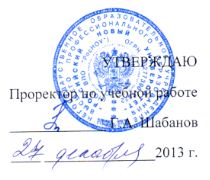 ПРАВИЛА ПРОВЕДЕНИЯ ВСТУПИТЕЛЬНЫХ ИСПЫТАНИЙ ИНФОРМАТИКЕ И ИНФОКОММУНИКАЦИОННЫМ ТЕХНОЛОГИЯММосква 2013Вступительные испытания по информатике и инфокоммуникационным технологиям проводятся в форме тестирования.Дата, время и место проведения вступительного испытания по информатике и инфокоммуникационным технологиям определяются расписанием вступительных испытаний в НОУ ВПО «Российский новый университет».Перед вступительным испытанием (за 1 день до испытания) для абитуриентов проводится консультация по содержанию программы вступительного испытания, по предъявляемым требованиям, критериям оценки, технологии вступительного испытания.Вступительное испытание проводится в специально подготовленном помещении, обеспечивающем необходимые условия абитуриенту для подготовки и сдачи экзамена.Во время вступительного испытания в аудитории должно находиться три экзаменатора, которые перед началом вступительного экзамена: - выдают абитуриентам экзаменационные бланки для выполнения работы; - проводят инструктаж по правилам поведения на экзамене, заполнения экзаменационных бланков, оформления результатов работы.Абитуриент на экзамене получает бланк для тестирования, имеющий печать приемной комиссии НОУ ВПО «Российский новый университет». Перед выполнением тестирования абитуриент заполняет титульный лист работы по образцу, утвержденному Приемной комиссией НОУ ВПО «Российский новый университет». Тестирование (в том числе черновые записи) выполняются на листах - вкладышах, на которых недопустимы никакие условные пометки, раскрывающие авторство работы.Экзаменационная работа должна быть выполнена ручкой (шариковой) синего цвета, рисунки и чертежи выполняются с помощью линейки и карандаша.Тестирование по информатике и инфокоммуникационным технологиям продолжается 4 академических часа (180 минут) без перерыва с момента раздачи вариантов тестирования.Консультации абитуриентов с экзаменаторами во время проведения вступительного испытания не допускаются.Покидать абитуриенту аудиторию, где проводится вступительное испытание, после его начала можно не более одного раза и только с разрешения члена предметной комиссии, предварительно сдав ему все листы для выполнения заданий вступительного испытания.Во время проведения вступительного экзамена по информатике и инфокоммуникационным технологиям экзаменующиеся должны соблюдать следующие правила поведения: - соблюдать тишину;- работать самостоятельно; - не разговаривать с другими экзаменующимися; - не оказывать помощь в выполнении заданий другим экзаменующимся; - не использовать справочные материалы; - не пользоваться средствами оперативной связи: электронными записными книжками, персональными компьютерами, мобильными телефонами; - не покидать пределов аудитории, в которой проводится вступительный экзамен, более одного раза;- использовать для записей только бланки установленного образца, полученные от экзаменаторов.За нарушение правил поведения на вступительном испытании абитуриент удаляется с экзамена с проставлением оценки «0 (ноль)» баллов независимо от содержания работы, о чем председатель предметной экзаменационной комиссии составляет акт, утверждаемый Приемной комиссией НОУ ВПО «РосНОУ». Апелляции по этому поводу не принимаются.По окончании испытания абитуриент сдает работу и экзаменационный лист экзаменатору. Абитуриент, не выполнивший полностью работу, сдает ее незаконченной. Перед проверкой экзаменационной работы все экзаменационные бланки шифруются ответственным секретарем Приемной комиссии или его заместителем. При этом каждому абитуриенту присваивается условный код, который проставляется на титульном листе и на каждом листе–вкладыше. Все листы–вкладыши с записями данного абитуриента скрепляются в единый комплект. Титульные листы хранятся в сейфе у ответственного секретаря Приемной комиссии или его заместителя, а комплекты листов–вкладышей передаются председателю предметной экзаменационной комиссии, который распределяет их между экзаменаторами для проверки.Проверка результатов тестирования проводится только в помещении образовательного учреждения и только экзаменаторами (в соответствии со стобалльной системой оценок). Каждое выполненное задание части А оценивается в 6 баллов, части В в 8 баллов.Председатель предметной комиссии дополнительно проверяет экзаменационные работы, оцененные экзаменаторами от 0 до 32 баллов и свыше 75 баллов ), а также 5% остальных работ, правильность оценок удостоверяет своей подписью.После проверки результатов тестирования по информатике и инфокоммуникационным технологиям оценка (цифрой и прописью) выставляется по стобалльной системе в специально отведенном месте экзаменационной работы. Ответственный секретарь Приемной комиссии или его заместитель производит декодирование письменных работ. При этом осуществляется сверка условных кодов на листах–вкладышах, на титульных листах письменных работ, т.е. для каждого комплекта листов–вкладышей подбирается соответствующий титульный лист. Оценки, проставленные экзаменаторами на письменных работах, заносятся в экзаменационную ведомость и экзаменационные листы абитуриентов и подписываются экзаменаторами.Результаты письменного вступительного испытания по информатике и инфокоммуникационным технологиям объявляются на следующий день.Апелляции по процедуре и результатам тестирования рассматриваются в установленном порядке в соответствии с Положением об апелляционной комиссии.Декан факультета ИСиКТ						Крюковский А.С.